Einladung zur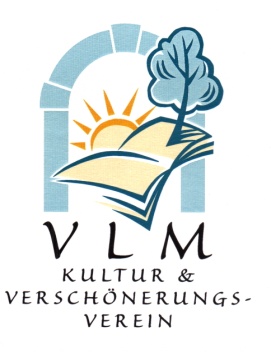 Infoveranstaltung   Do. 24. März.2022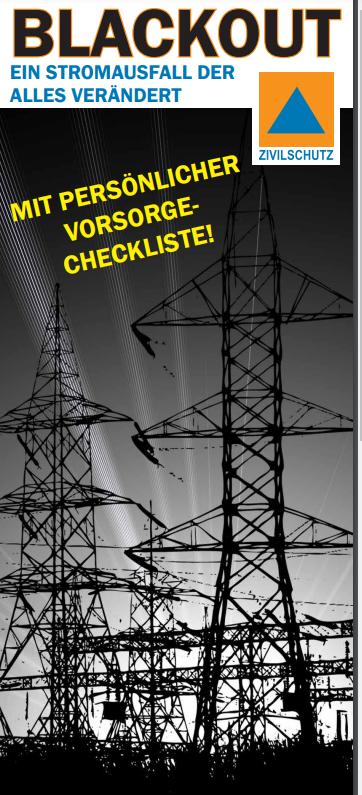    Mosthof  GreinerInfos und DiskussionInfos vomZivilschutzverband OÖ(Referent: Hr. Christian Kloibhofer)  Infos  und Diskussionsbeiträge:  Gemeinde  Eggerding und Mayrhof  Fa. Schauer Andorf  (Richtiger Einsatz eines Notstromaggregates)Rotes Kreuz   AndorfPolizeiinspektion   AndorfOBR  Alfred Deschberger  Bezirksfeuerwehrkommandant.                                                         FF Eggerding Hof und Maasbach 			             Zivilschutz Bezirksleiter  Gerhard GierlingerEs gelten die aktuellen Corona Regeln!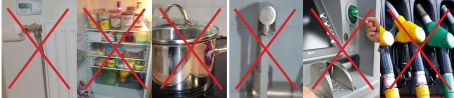 VLM     Obmann                                          Zivilschutzbeauftragte  der  Gemeinden Eggerding u. Mayrhof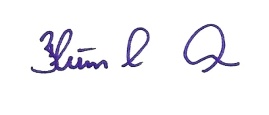 